Sample Assessment Tasks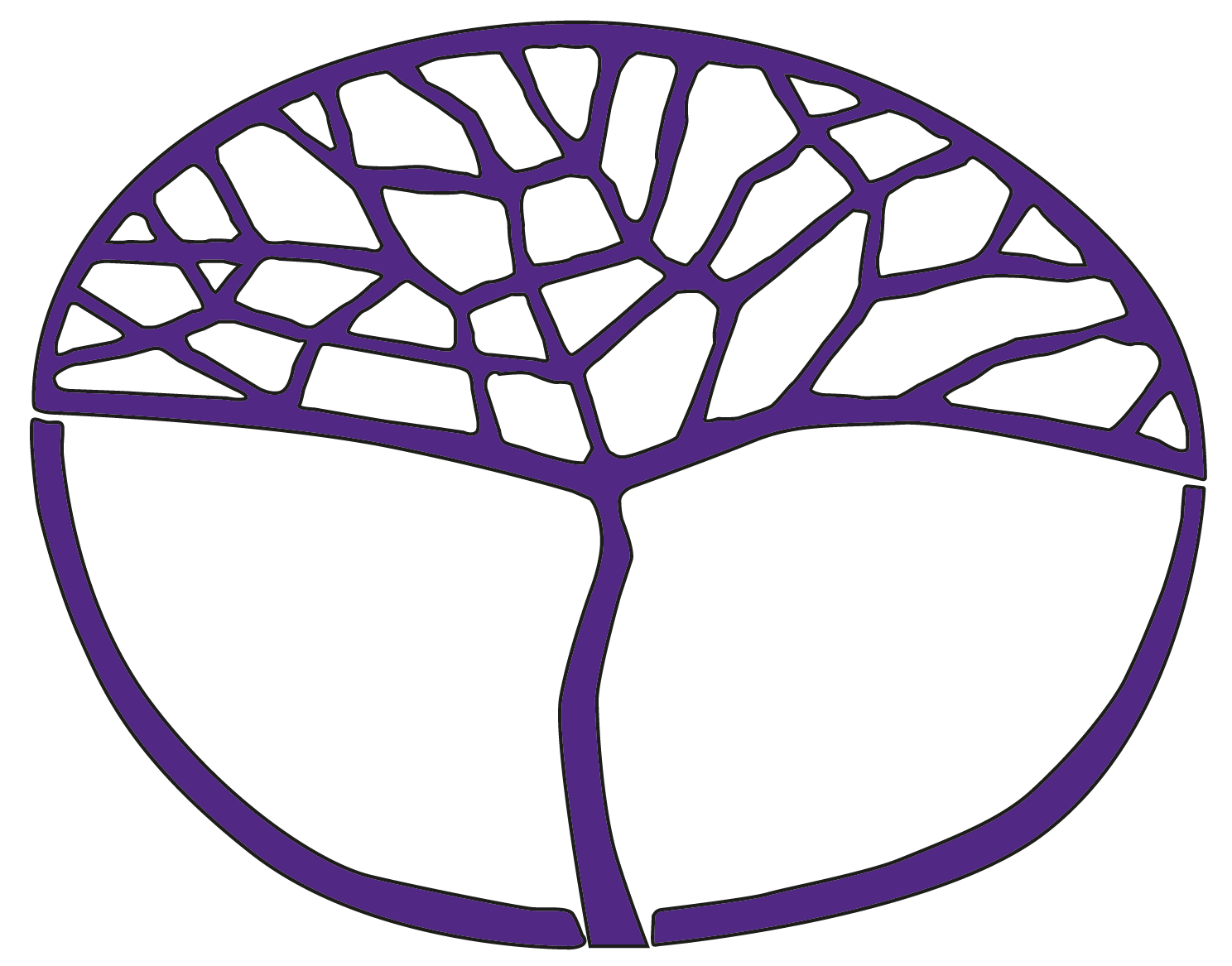 Italian: Second LanguageATAR Year 12Copyright© School Curriculum and Standards Authority, 2015This document – apart from any third party copyright material contained in it – may be freely copied, or communicated on an intranet, for non-commercial purposes in educational institutions, provided that the School Curriculum and Standards Authority is acknowledged as the copyright owner, and that the Authority’s moral rights are not infringed.Copying or communication for any other purpose can be done only within the terms of the Copyright Act 1968 or with prior written permission of the School Curriculum and Standards Authority. Copying or communication of any third party copyright material can be done only within the terms of the Copyright Act 1968 or with permission of the copyright owners.Any content in this document that has been derived from the Australian Curriculum may be used under the terms of the Creative Commons Attribution-NonCommercial 3.0 Australia licenceDisclaimerAny resources such as texts, websites and so on that may be referred to in this document are provided as examples of resources that teachers can use to support their learning programs. Their inclusion does not imply that they are mandatory or that they are the only resources relevant to the course.Sample assessment taskItalian: Second Language – ATAR Year 12Task 2 – Unit 3Assessment type: Oral communicationConditions Time for the task: 20 minutes preparation, 5–6 minute discussionA bilingual Italian/English print dictionary can be used for this task. Task weighting4.5% of the school mark for this pair of units__________________________________________________________________________________Cose italiane	(25 marks)You will participate in a 5–6-minute discussion with your teacher based on Cose italiane in your life. You may use one ‘prop’ (an artefact or a photograph related to Cose italiane) during the discussion. In the lesson prior to your scheduled discussion, you will be given the opportunity to:discuss and make notes on the topic (using the planning sheet provided)practise asking and responding to questions with a partner. In preparation for your discussion, consider the following questions related to ‘The individual: Cose italiane’.Perché hai deciso di studiare italiano?(Relating to the prop) Cosa hai portato? Quale significato ha per te? / Quale oggetto o fotografia hai portato e perché?Quali sono le cose italiane di cui sei appassionato/a?In che modo l’Italia ti ha influenzato?Nel quartiere dove abiti l’influenza della cultura italiana è molto visibile e sentita? Qual è il tuo cibo italiano preferito?Hai mai preparato un piatto italiano? Quale?Come studente di lingua italiana quali sono gli aspetti della lingua o della cultura italiana che hai condiviso con la tua famiglia o con i tuoi amici?Secondo te lo stile di vita dei giovani australiani è diverso dallo stile di vita dei giovani italiani?Parla di una cosa italiana che ti piacerebbe avere/provare/vedere.These questions are only a guide to what you may be asked during the discussion. Depending on your responses, you may be asked variations of these questions or other questions related to the topic. Planning sheetMarking key for sample assessment task 2 – Unit 3Sample assessment taskItalian: Second Language – ATAR Year 12Task 3 – Unit 3Assessment type: Response: Viewing and readingConditionsTime for the task: 40 minutes in class under test conditionsA bilingual Italian/English print dictionary can be used for this task. Task weighting3.5% of the school mark for this pair of units__________________________________________________________________________________Il Made in Italy nel mondo	(35 marks)Read the three texts and answer the questions in English.Text 1 – Description	(13 marks)Gli Italiani all’estero: la nuova serie con Ivan Santi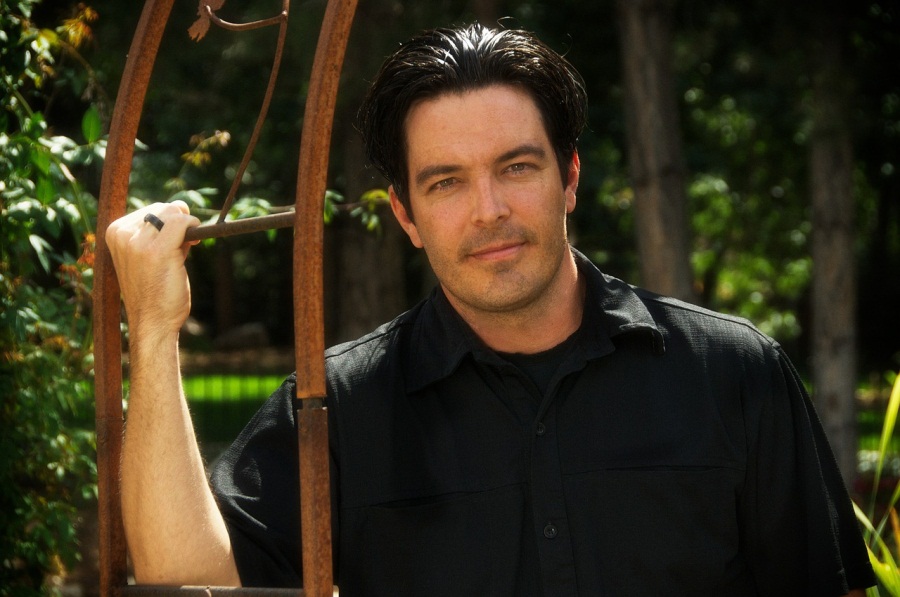 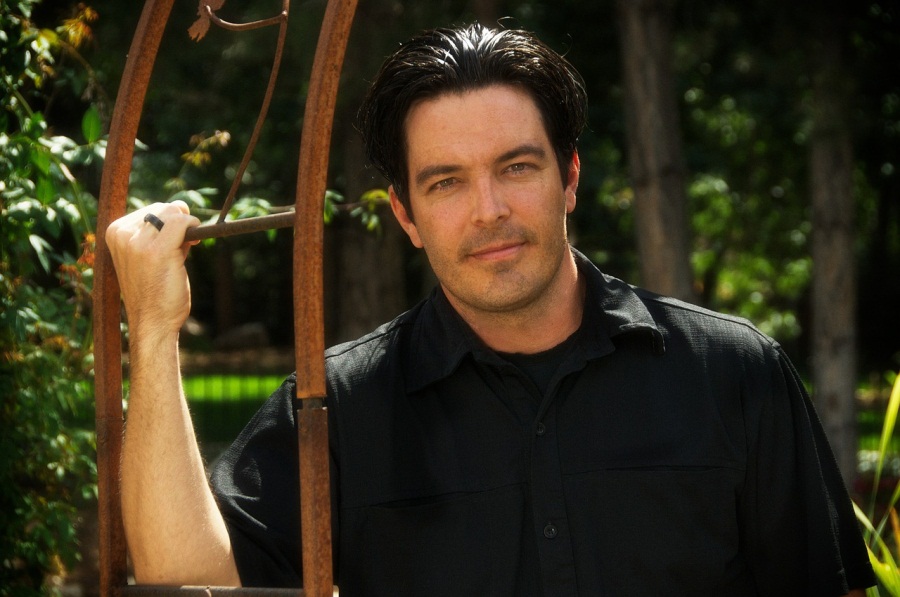 Il programma affronta in ogni puntata un paese diverso che ha visto una grande immigrazione d’italiani e discute se hanno avuto impatto culturale, sociale, economico o politico sul paese. La prima puntata debutta il 20 aprile con ‘Gli Italiani all’estero: Australia’. SinopsiIn Australia, su circa 20 milioni di abitanti, oltre un milione è di origine italiana, senza contare la seconda e la terza generazioni. La nazione australiana, d'altronde, è nata in seguito alle ondate migratorie arrivate da tutto il mondo.Ma quanto conta il contributo italiano nella storia di questo paese?Scopriamo le storie di molti italo-australiani e vediamo come la fantasia e il coraggio usati da molti dei nostri connazionali per cominciare nuove attività, hanno senz'altro influito nella formazione della cultura australiana. Numerose famiglie italiane che hanno lasciato la propria impronta nella storia e nella cultura australiana, hanno mescolato la propria tradizione e le proprie competenze con quello che il nuovo mondo ha offerto. e continua a rappresentare per loro. Visitiamo la città di Fremantle dove, nel primo decennio del 1900 pescatori siciliani e pugliesi hanno stabilito una “Società di pesca”, una cooperativa per la vendita del pesce. E dove i discendenti di questi primi pescatori continuano a figurare oggi nella cooperativa “Fremantle”. A Melbourne vediamo l’impatto italiano nel campo agricolo, industriale e nel settore della ristorazione. Ed a Ingham, nel nord del Queensland, dove si coltiva la canna da zucchero e dove ogni anno viene celebrata la Festa degli Australiani e Italiani. 1.	What is Italiani all’estero?	(2 marks)____________________________________________________________________________________________________________________________________________________________2.	What do you know about the man in the photograph?	(3 marks)__________________________________________________________________________________________________________________________________________________________________________________________________________________________________________3.	What comment is made about the birth of the Australian nation?	(3 marks)__________________________________________________________________________________________________________________________________________________________________________________________________________________________________________4.	Complete the following sentence.	(2 marks)According to the article, Italians are now clearly part of the Australian story and culture because they ________________________________________________________________________________________________________________________________________________5.	What happened in Fremantle at the beginning of the 1900s?	(2 marks)____________________________________________________________________________________________________________________________________________________________6.	Why is Ingham associated with Italians?	(1 mark)______________________________________________________________________________Text 2 – Article										(12 marks)Il Made in Italy all’estero 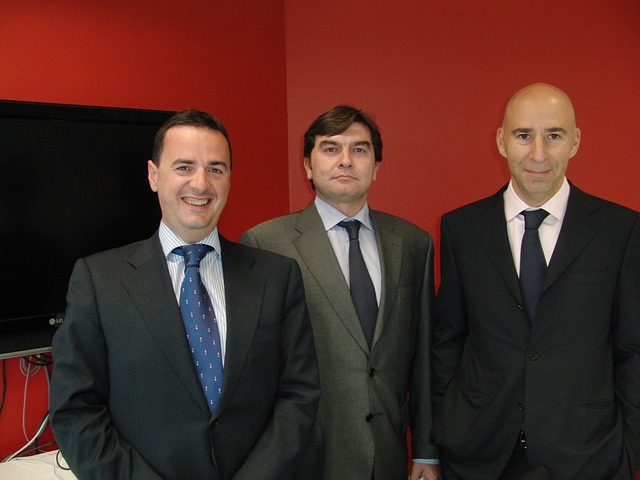 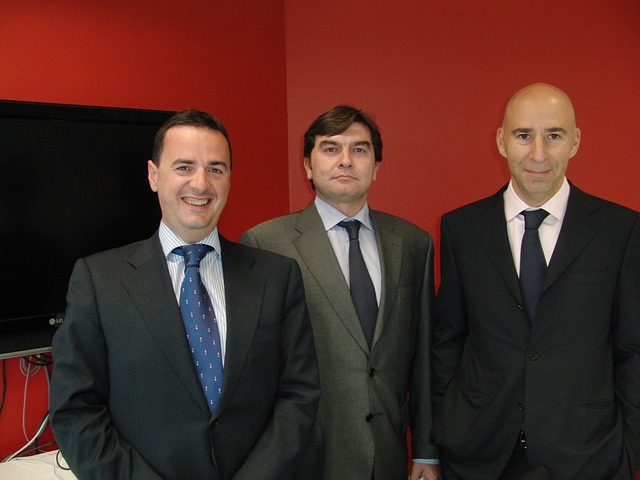 di Giovanna LambertiÈ arrivata nel linguaggio del business una nuova espressione – Italian Sounding. È usata per descrivere un prodotto estero con un nome italiano o che presenta sulla confezione un’immagine sinonima dell’Italia (per esempio il Tricolore) ma non è prodotto in Italia. Al consumatore sembra di comprare un prodotto autentico Made in Italy ma così non è.I principali colpevoli sono l'Australia, la Nuova Zelanda,
gli Stati Uniti e la Cina. In Cina il falso Made in Italy è arrivato perfino prima di quello originale!Lunedì prossimo a Roma si incontreranno i leader del consorzio ‘Niente Italian Sounding’ e 
il viceministro degli Affari Esteri. Lo scopo dell’incontro sarà di avviare una campagna di collaborazione con i governi dei paesi dove l’Italian Sounding è più diffuso per controllare l’abuso del marchio Made in Italy. 7.	Describe the significance of the borrowed English phrase ‘Italian sounding’.	(2 marks)____________________________________________________________________________________________________________________________________________________________8.	Why does the journalist mention Australia, the United States and New Zealand?	(2 marks)____________________________________________________________________________________________________________________________________________________________9.	What does the journalist say about China?	(2 marks)____________________________________________________________________________________________________________________________________________________________10.	What happened yesterday?	(3 marks)__________________________________________________________________________________________________________________________________________________________________________________________________________________________________________11.	Explain the goal of the meeting to be held in Rome. 	(3 marks)__________________________________________________________________________________________________________________________________________________________________________________________________________________________________________Text 3 – Blog posting									(10 marks)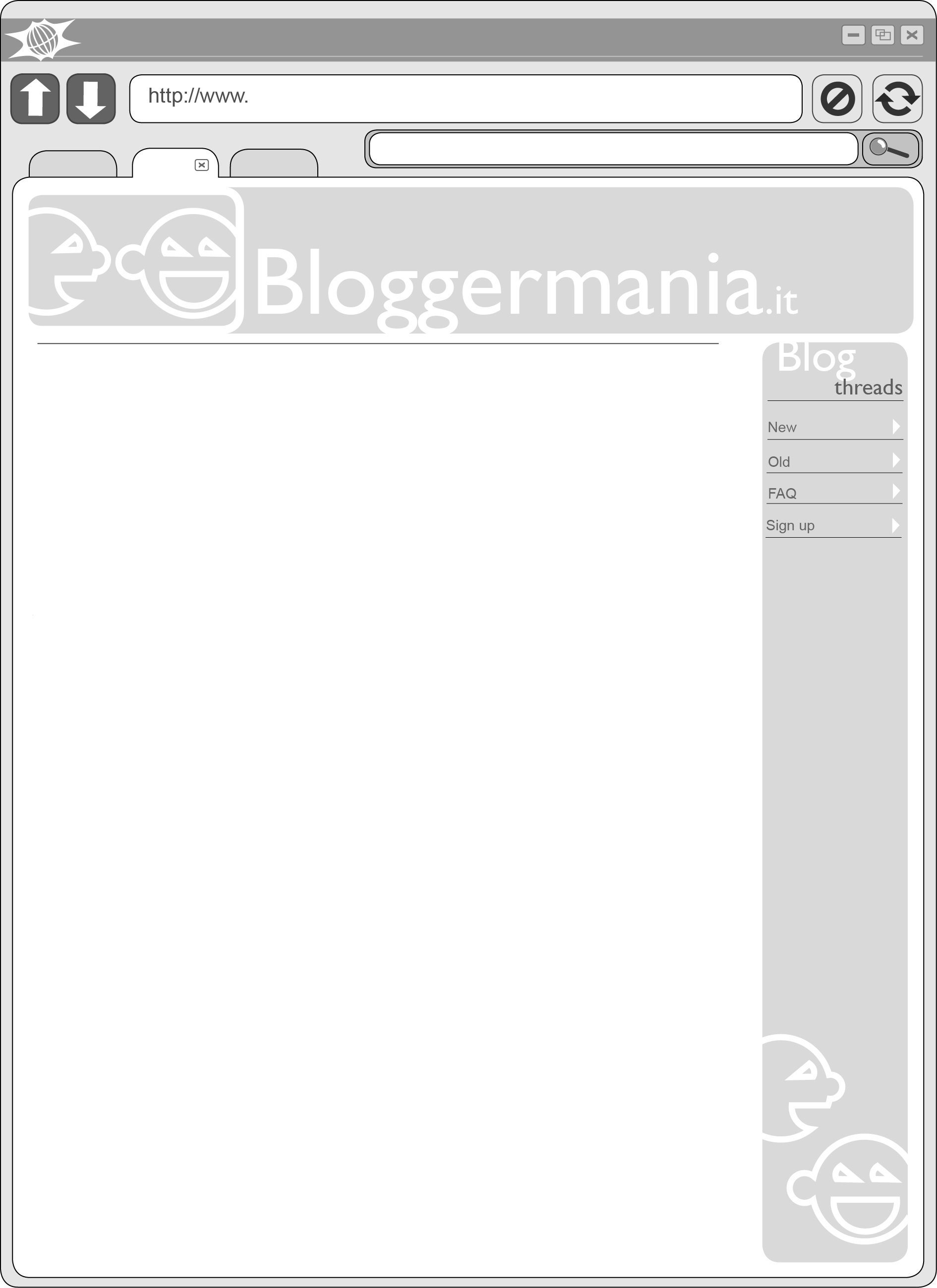 12.	What is the purpose of the Canadian campaign?	(2 marks)____________________________________________________________________________________________________________________________________________________________13.	Complete the following sentence with information from the text.	(2 marks)	By including a hashtag, the campaign hopes to__________________________________	_______________________________________________________________________14.	Why does Zero07 mention India and Russia?	(2 marks)____________________________________________________________________________________________________________________________________________________________15. 	Summarise the purpose of the project recently launched in Italy. 	(4 marks)________________________________________________________________________________________________________________________________________________________________________________________________________________________________________________________________________________________________________________________ACKNOWLEDGEMENTSText 1	Adapted from: Sagrati, S. (2000, Luglio-Agosto). Cucina, economia spettacolo tricolore: Protagonisti in Australia. éItalia, 4. Retrieved May, 2015, from www.italplanet.it/interna.asp?sez=143&info=2238&ln	Information from:Campolo, C. (2009). L’italiano in Australia. Italiano LinguaDue, 1(1). Retrieved May, 2015, from http://riviste.unimi.it/index.php/promoitals/article/view/434Used under Creative Commons Attribuzione – Non commerciale – Non opere derivate 2.5 Italia licence.Ingham (Australia). (2015). Retrieved May, 2015, from http://it.wikipedia.org/wiki/Ingham_(Australia)Used under Creative Commons Attribuzione – Condividi allo stesso modo 3.0 Unported licence.Image: Norm_Bosworth [Norman Bosworth]. (2010). [Photograph of young man]. Retrieved June, 2015, from http://pixabay.com/en/male-model-young-attractive-467711/Used under Creative Commons CC0 1.0 Universal (CC0 1.0) Public Domain Dedication.Text 2	Information from: Leziosa. (n.d.). Che cos'è il falso cibo italiano? Retrieved March, 2013, from www.leziosa.com/falso.htmImage: Montaplex. (2009). [Photograph of businessmen]. Retrieved June, 2015, from http://pixabay.com/en/marketing-meeting-lawyers-514221/Used under Creative Commons CC0 1.0 Universal (CC0 1.0) Public Domain Dedication.Text 3	Information from:Camera di Commercio di Foggia. (n.d.). Google-Unioncamere: 104 borse di studio per supportare nella digitalizzazione le aziende di 52 territori di tutta Italia. Retrieved June, 2015, from www.fg.camcom.it/page_1085.htmEccellenze in digitale: 128 borse di studio da Google e Unioncamere per promuovere il Made in Italy. (2015, April 21). Il Messaggero. Retrieved June, 2015, from www.ilmessaggero.it/TECNOLOGIA/HITECH/eccellenze_in_digitale_borse_studio_google_unioncamere/notizie/1310687.shtmlMarking key for sample assessment task 3 – Unit 3Sample assessment taskItalian: Second Language – ATAR Year 12Task 9 – Unit 4Assessment type: Response: Listening ConditionsTime for the task: 50 minutes in class under test conditionsA bilingual Italian/English print dictionary can be used for this task. Task weighting7% of the school mark for this pair of units__________________________________________________________________________________I problemi dei giovani oggi	(43 marks)Listen to the three texts and answer the questions in English.Text 2 is played twice.Text 1 is a longer text divided into three parts and Text 3 is divided into two parts. These texts will each be played once in their entirety and then each part will be played twice. After the second reading of Texts 2, and each part of Text 1 and Text 3, there is a pause in which to answer questions.Text 1 – Discussion		(23 marks)The teacher is having a discussion with the class about problems faced by young people in Italy. Part 11.	Based on the conversation between the teacher, the class and Davide, tick () which one of the following statements is true.		(1 mark)2.	What does Davide share about his brother?	(4 marks)________________________________________________________________________________________________________________________________________________________________________________________________________________________________________________________________________________________________________________________3.	Complete the following summary of the information provided.	(3 marks)I already thought about doing __________________________ with university to see if there are __________________________ for me __________________________.Part 24.	What issue does Sara feel is important and why?	(3 marks)__________________________________________________________________________________________________________________________________________________________________________________________________________________________________________5.	List four problems that can result from this issue?	(4 marks)________________________________________________________________________________________________________________________________________________________________________________________________________________________________________________________________________________________________________Part 36.	What does Sara suggest as solutions?	(5 marks)______________________________________________________________________________________________________________________________________________________________________________________________________________________________________________________________________________________________________________________________________________________________________________________________________7.	What does the teacher ask students to do for homework?	(3 marks)____________________________________________________________________________________________________________________________________________________________Text 2 – Blog posting	(8 marks)An Italian teenager uploads an audio blog to express her opinion.8.	Who is this blog aimed at? 	(3 marks)__________________________________________________________________________________________________________________________________________________________________________________________________________________________________________9.	What does the speaker say young men are aspiring to look like?	(2 marks)____________________________________________________________________________________________________________________________________________________________10.	Summarise the main message the blogger is trying to give.	(3 marks)__________________________________________________________________________________________________________________________________________________________________________________________________________________________________________Text 3 – Announcement	(12 marks)Part 111.	Who is Dr Candino and what is the purpose of her announcement?	(3 marks)__________________________________________________________________________________________________________________________________________________________________________________________________________________________________________12.	Dr Candino describes the expectations placed on young people by their friends, teachers and parents. List four of these expectations.	(4 marks)________________________________________________________________________________________________________________________________________________________________________________________________________________________________________________________________________________________________________Part 213.	How are Parma and Napoli linked in Dr Candino’s announcement?	(2 marks)____________________________________________________________________________________________________________________________________________________________14. 	According to Dr Candino, in what ways can Tutto-Sereno support young people?	(3 marks)__________________________________________________________________________________________________________________________________________________________________________________________________________________________________________Listening texts for sample assessment task 9 – Unit 4Text 1 Part 1Part 2Part3Text 2Ragazzi, BASTA! Basta con il pensiero che avete un corpo inadeguato. Ragazze, basta con l'aspirare ad avere il corpo magrissimo di una modella o quello formoso di un'attrice. Ragazzi, basta con le ore in palestra per avere il corpo supermuscoloso e ‘pompato’ di un bodybuilder. Basta, Basta, Basta!Se siete in sovrappeso è giusto pensare di dimagrire ma ricordatevi che siamo tutti diversi, è non potrete mai essere uguali a qualcun’altro (e soprattutto ai modelli o agli attori che hanno qualcuno che gli fa il trucco!).Dieta sana e movimento! Questa è la formula giusta. Pensate alla salute non alle foto ritoccate che vedete sui mass-media!!! Ma perché non ragionare con il proprio cervello? Ora, basta!Text 3Part 1Part 2Marking key for sample assessment task 9 – Unit 4Sample assessment taskItalian: Second Language – ATAR Year 12Task 12 – Unit 4Assessment type: Written communication ConditionsTime for the task: 40 minutes, plus 5 minutes’ planning, in class under test conditionsA bilingual Italian/English print dictionary can be used for this task. Task weighting7% of the school mark for this pair of units__________________________________________________________________________________I problemi ambientali	(20 marks) Imagine you are on exchange in Italy. You have been asked to speak at an environmental rally organised by the students at your school.Plan and write the speech, describing two global environmental problems and suggesting some solutions.Approximately 200 words in Italian.Planning ________________________________________________________________________________________________________________________________________________________________________________________________________________________________________________________________________________________________________________________________________________________________________________________________________________________________________________________________________________________________________________________________________________________________________________________________________________________________________________________________________________________________________________________________________________________________________________________________________________________________________________________________________________________________________________________________________________________________________________________________________________________________________________________________________________________________________________________________________________________________________________________________________________________________________________________________________________________________________________________________________________________________________________________________________________________________________________________________________________________________________________________________________________________________________________________________________________________________________________________________________________________________________________________________________________________________________________________________________________________________________________________________________________________________________________________________________________________________________________________________________________________________________________________________________________________________________________________________________________________________________________________________________________________________________________________________________________________________________________________________________________________________________________________________________________________________________________________________________________________________________________________________________________________________________________________________________________________________________________________________________________________________________________________________Marking key for sample assessment task 12 — Unit 4DescriptionMarksComprehension/4Comprehends all questions and comments (simple and complex) with no or minimal need for clarification 4Comprehends most questions and comments (simple and complex) with some need for clarification and/or repetition3Occasionally hesitates, but comprehends most simple and well-practised questions. Has difficulty when processing complex questions, even after repetition or rewording2Shows limited evidence of comprehension, resulting in numerous silences, even after frequent repetition and rewording1Does not show any evidence of comprehension0Response (relevance and depth of information)/6Responds, informs and engages with breadth and depth, providing original opinions, ideas and a wide range of information related to questions and comments made by the marker6Responds and informs with opinions, ideas and a good range of information related to questions and comments made by the marker5Responds with relevant ideas and a range of information related to questions and comments made by the marker4Responds with adequate information related to questions and comments made by the marker3Responds with a limited range of information related to questions and comments made by the marker2Responds with very limited or frequently irrelevant information to questions and comments made by the marker1Does not respond to questions and comments made by the marker or responds in another language0Language range (vocabulary and grammar) /5Uses a breadth and sophistication of vocabulary, grammar and sentence structure5Uses a good range of vocabulary, grammar and sentence structure4Uses a satisfactory range of vocabulary and grammar, relying predominantly on simple sentence structure3Uses set structures and basic vocabulary with repetition, relying on non-Italian sentence structures and vocabulary2Uses single words and short phrases1Shows no evidence of a range of vocabulary, grammar and sentence structures0Language accuracy (grammar)/6Applies rules of grammar with a very high level of accuracy and consistency, e.g. (where applicable) present, future, past tenses; present conditional mood; adjectives; conjunctions; adverbs6Applies rules of grammar with a high level of accuracy and consistency5Applies rules of grammar with a good level of accuracy and consistency4Applies rules of grammar with a satisfactory level of accuracy and reasonable consistency3Applies rules of grammar with inaccuracies and often inconsistently2Shows inconsistent application of rules of grammar1Shows no application of rules of grammar0Speech (flow, pronunciation and intonation)/4Pronunciation is consistently clear and comprehensible, with varied intonation Speaks spontaneously and naturally and, where ‘think time’ is required, uses appropriate ‘fillers’4Pronunciation is highly comprehensible. Intonation is sometimes variedSpeaks with some spontaneity, but ‘think time’ may be required 3Pronunciation is acceptable. Intonation shows little variation Some hesitation and/or repetition is evident2Pronunciation is unclear and inaccurate Frequent hesitation and/or pauses occur1Does not apply the rules of pronunciation and intonation0Total/25DescriptionMarksText 1/13 Question 1/2a television program about impact/contribution of Italians/Italian immigrants overseas 11Question 2/3his name is Ivan Santihe is the presenter of the program/he is returning to TVafter being away for more than two years/after not being on TV for more than two years111Question 3/3a result of/following (large) waves of migrants arriving from all over the world111Question 4/2According to the article Italians are now clearly part of the Australian story and culture because theymixed their own traditions and skillswith the opportunities they found in the new world11Question 5/2Italian/Sicilian and Apulian (Pugliese) fishermenestablished a cooperative/company (società di pesca) for the sale of fish11Question 6/1every year, there is a festival for Australians and Italians there 1Text 2/12 Question 7/2describes a non-Italian/overseas made product with an Italian name or Italian style packaging/Italian images on the package11Question 8/2Australia, the United States and New Zealand arethe principal culprits in producing products with Italian sounding names/images11Question 9/2Chinahad false ‘Made in Italy’ products before real ‘Made in Italy’ products11Question 10/3the leaders of the (Niente Italian Sounding) consortium met in preparation for their meeting on Monday with the assistant minister of overseas affairs/with vice-minister Sprecchi111Question 11/3to launch a program/agreement of collaboration with (governments of) countries where ‘Italian sounding’ is most problematic/widespreadto stop abuse of the ‘Made in Italy’ brand111DescriptionMarksText 3/10 Question 12/2to educate (people)about Italian made products (and ‘false’ Italian products)11Question 13/2By including a hashtag the campaign hopes to involve young people and(engage) a new generation of consumers11Question 14/2they (are amongst the countries that) have shown a marked increase in the demand for Italian products 11Question 15/4An answer that summarises the purpose of the project and encompasses the following key points: 102 scholarships for young Italians (offered by the not-for-profit organisation Commercio-Italia and the Italian government)to work with Italian companies/businessesto strengthen their internet presence/to make the most of the webto promote their(Italian) products/the excellence of ‘Made in Italy’ globally 1111 Total Text 1/13Total Text 2/12Total Text 3/10Total/35Statement TrueThe class is talking about their problems.Davide is worried.No one in the class has a job. Insegnante:Buongiorno classe. Oggi, vorrei parlare con voi in modo serio.Classe, secondo voi, qual è il problema più grande per i giovani d’oggi? Davide?Davide:La questione della disoccupazione…mio fratello si è laureato in medicina tre anni fa e ha dovuto andare in Spagna per trovare lavoro. Questo mi preoccupa tanto. Dobbiamo studiare tanto a scuola e all’università ma poi forse non c’è lavoro in Italia. Io ho già pensato di fare uno scambio con l’università per vedere se ci sono opportunità di lavoro all’estero.Insegnante:Buona idea Davide! Hai ragione, non è facile. Sara, hai qualche commento?Sara:Sì, prof, sono d’accordo che la disoccupazione sia un problema grave ma, secondo me, la questione dell’abuso di alcol è più importante in tutto il mondo, non solo in Italia.Insegnante:È vero … l’abuso delle bevande alcoliche è un problema mondiale. Sara...?SaraSono alti i rischi e i danni per la salute fisica e mentale. Conosco dei giovani, gli amici di mia sorella, che hanno l’abitudine di bere e poi di guidare. Per cui aumenta la possibilità di avere un incidente. Davide:Sara ha ragione. L’abuso di alcol fa male e non solo al corpo, cioè a livello del fegato, ma anche a livello cerebrale perché crea disturbi della memoria e dell’apprendimento.Insegnante:Dunque...cosa si potrebbe fare?Sara:Le soluzioni che propongo sono di proibire il consumo d’alcol ai giovani e di dare ai giovani più informazioni sui rischi legati al consumo delle bevande alcoliche. Deve essere un’educazione continua che deve iniziare nelle scuole, addirittura alle scuole elementari, per arrivare poi fino all’università.Insegnante:Brava Sara, ben spiegato.Come compito vorrei che tutti voi pensiate ad un modo per diminuire il problema dell’alcol nella nostra società.Announcer:Signori e signore, siamo qui stasera per l’inaugurazione di una nuova iniziativa per aiutare i nostri giovani ad affrontare lo stress di ogni giorno. Invito la dottoressa Candino, direttrice di Tutto-Sereno, a spiegarci l’obiettivo della organizzazione. Dr CandinoGrazie. Buonasera collaboratori, colleghi e amici. Siamo bombardati di notizie che ci dicono che la pressione sociale è la causa di una vera e propria epidemia di problemi mentali ed emotivi negli adolescenti.I nostri figli sono sempre sotto forte pressione da parte dei loro amici, dei professori e da noi stessi, i loro genitori, per ottenere massimi risultati in ogni aspetto della vita. Ci si attende da loro che siano ottimi studenti a scuola, grandi atleti nello sport e, allo stesso tempo, che aiutino il prossimo e per lo più che costruiscano relazioni stabili. Insomma, ci aspettiamo che diventino persone di estremo successo, in ogni aspetto della vita. Dr CandinoCosì sono fierissima di annunciare che domani Tutto-Sereno apre i suoi primi tre studi a Palermo, Bologna e Torino con l’apertura di studi a Parma, Napoli e Firenze entro la fine dell’anno. Il nostro scopo? Aiutare i ragazzi a imparare a gestire questa pressione verso la perfezione. Sosteniamo gli adolescenti a scoprire cosa vogliono veramente dalla loro vita e a sviluppare la propria identità. Aiutiamoli a ridurre il peso di questa continua richiesta di perfezione onnipresente. Veniteci a trovare – vogliamo aiutarli. DescriptionMarksText 1/23 Part 1Question 1/1Davide is worried1Question 2/4graduated medicinethree years agohad to go to Spainto get a job1111Question 3/3an exchangepositions/jobs/work/employment opportunitiesoverseas111Part 2Question 4/3alcohol abuseimportant all over the worldnot just Italy111Question 5/4Any four of the following:having a car accident/drink-drivingliver damagememory problemslearning difficultiesdamage to physical and mental health1–4(1 mark each)Part 3Question 6/5An answer that includes at least five of the following:prohibit alcoholconsumption in young peoplegive informationon the risks linkedto alcohol consumptioneducation on the issue from primary school to university1–5(1 mark each)Question 7/3think of another wayto decrease the problemof alcohol in society111DescriptionMarksText 2/8Question 8/3young men andyoung womenwho aren’t happy with their bodies (think their bodies aren’t perfect/are inadequate)111If ‘young people’ only is provided, award 1 mark111Question 9/2muscle-bound/‘pumped-up’bodybuilders11Question 10/3An answer that interprets the comment and encompasses at least three of the following key points:it is important to lose weight for health reasonsnot to look like famous peopleneed to eat well and exercisethink for yourself and not be influenced by others/the media1–3(1 mark each)Text 3/12Part 1Question 11/3Dr Candino is the director of Tutto-Serenoan organisation to help young people faced with stress she is speaking about Tutto-Sereno’s goals/objectives111Question 12/4Any four of the following: Young people are expected to attain maximum/top results in every aspect of their livesbe top studentsbe good/great athleteshelp othersbuild stable relationships 1–4(1 mark each)Part 2Question 13/2Tutto-Sereno will open studios/offices therebefore the end of the year11Question 14/3Tutto-Sereno can support young peopleto understand/discover what they want from lifeto develop their own identityto lessen the ever-present pressure towards perfection111Total Text 1/23Total Text 2/8Total Text 3/12Total/43Problem 1Problem 2Problem Solution DescriptionMarksLearning contexts and topics – Content and relevance /6Writes a speech about two global environmental problems with all the required content:providing a summary of each problemexplaining why each is a problem and, in his/her opinion, what can be done to solve themUses effective and relevant details to elaborate6Provides most of the required content and relates it to the question Uses relevant details to elaborate5Provides relevant content and covers a range of aspects of the question Uses details to elaborate4Provides generally relevant content and relates it to the question in partUses limited details to elaborate3Provides some content that superficially addresses some of the question2Provides content with little relevance to the question1Provides content with no relevance to the question0Linguistic resources – Accuracy/6Applies the rules of grammar (agreements, objects, conjugation, tense and mood) and syntax accurately and consistentlyUses a range of complex structures Makes minor errors occasionally, but inaccuracies do not affect meaning or flow6Applies the rules of grammar (agreements, conjugation, tense and mood) and syntax accurately and consistentlyUses a range of structures Makes errors occasionally, but inaccuracies do not affect meaning or flow5Applies the rules of grammar (including agreements, tense and mood) and syntax with a satisfactory level of accuracy and consistency Uses a range of simple structures correctlyMakes errors, but inaccuracies do not affect meaning4Applies the rules of grammar (including agreements, tense and mood) and syntax with a satisfactory level of accuracyUses simple structures correctly most of the time Makes errors, with inaccuracies occasionally affecting meaning3Applies the rules of grammar (including agreements, tense and mood) and syntax inadequately and inconsistentlyUses a limited range of expressionsMakes errors, and inaccuracies impede understanding2Applies the rules of grammar (including agreements, tense and mood) and syntax inaccuratelyRelies heavily on syntax of another language. Makes frequent errors1Fails to apply the rules of grammar with any accuracy or consistencyUses only single words and short phrasesRelies heavily on syntax of another language0Linguistic resources – Range/5Uses contextually relevant vocabulary and a wide range of expressions Effectively engages the audience5Uses contextually relevant vocabulary and a range of expressionsEngages the audience4Uses relevant vocabulary and a range of expressionsEngages the audience3Uses mostly relevant vocabulary2Uses repetitive, basic vocabulary. Uses a limited range of expressions. Relies on cognates1Uses limited vocabulary. Relies on cognates0DescriptionMarksText types – Organisation and conventions/3Sequences information cohesively and coherentlyUses all the key conventions for a speech including:an introduction engaging languagea range of tenses, including the present and the past tense 3Sequences information to some extentUses most of the key conventions of the text type2Limited organisation of information impedes the flow and understandingUses few of the key conventions of the text type 1Does not sequence ideas and does not observe the conventions of the text type0Total/20